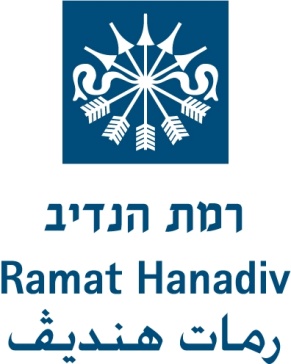 LTER-EDU  רישום נתוני צומח – פנולוגיה 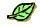 שמות חברי הצוות: ______________________________ שם בית הספר: _______________                                   תאריך: ___________  שעה: _______  אתר המחקר: ______________  חלקה: _______________________         התבוננו בשטח ובחרו מבין מיני הצומח האופייניים: 3 עצים/שיחים, מטפס, גיאופיט ו-5 עשבוניים. רשמו בטבלה פרטים אודות המצב הפנולוגי של הצמחים שבחרתם, על פי האפשרויות הבאות:עלווה0 - אין עלים1- הנצת עלים2 - לבלוב3 - הרבה עלים4 - עלים יבשיםפריחה0 - אין      פריחה1- התחלת     פריחה2- פריחה מועטה3 - פריחה שופעת4 - סיום פריחהפירות0 - אין פירות1- פירות בוסר2 - פירות בשלים     מועטים3 - פירות בשלים      רבים4 - סיום הפצת      פירותשם הצמחפנולוגיהפנולוגיהפנולוגיההערותשם הצמחעלווהפריחהפירותמעוצה:מעוצה:מעוצה:מטפס:גיאופיט:עשבוני:עשבוני:עשבוני:עשבוני:עשבוני: